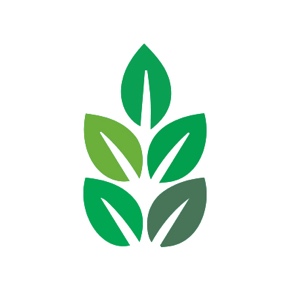 Orange: Phase 5 English overview - Pine Class (2021- 2022)Orange: Phase 5 English overview - Pine Class (2021- 2022)Orange: Phase 5 English overview - Pine Class (2021- 2022)Orange: Phase 5 English overview - Pine Class (2021- 2022)Orange: Phase 5 English overview - Pine Class (2021- 2022)Orange: Phase 5 English overview - Pine Class (2021- 2022)Orange: Phase 5 English overview - Pine Class (2021- 2022)Term:Autumn 1Autumn 2Spring 1Spring 2Summer 1Summer 2Writing genres:RWI – book 6(Unit 1)Text focus: Robin Hood and the Golden ArrowText type: Narrative (English Legend)Text focus: Rabbit in Mixer SurvivesText type: Narrative poemText focus: Brashem’s TortoiseText type: NarrativeText focus: Gone Away!Text type: NarrativeText focus: The Elephant in the RoomText type: ScriptText focus: I Believe in UnicornsText Type: Narrative (moral story)NarrativesDiary entriesNewspapersLettersPoetryNon-chronological reportsInstructionsScriptsLQ/cross curricular link(Unit 2)Subject focus: GeographyTopic: ChinaSubject focus: ScienceTopic: The Human BodySubject focus: HistoryTopic: World War IISubject focus: GeographyTopic: Are humans damaging the Earth?Subject focus: R.ETopic: CharitySubject focus: HistoryTopic: The Black DeathNarrativesDiary entriesNewspapersLettersPoetryNon-chronological reportsInstructionsScripts